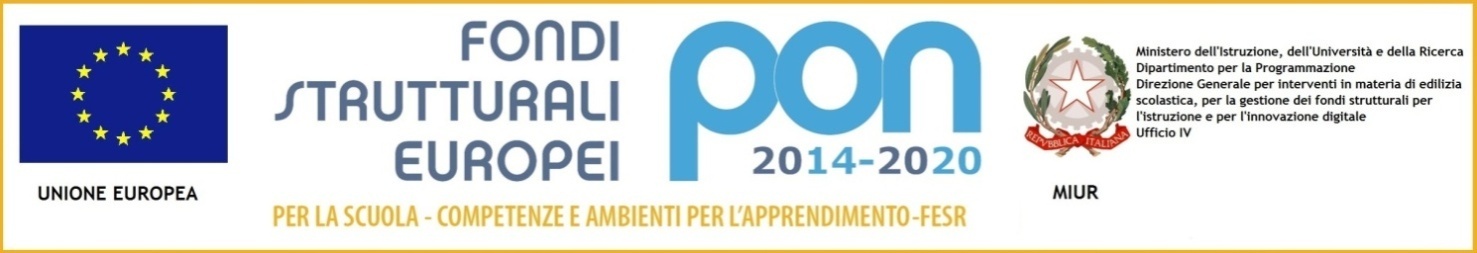 ISTITUTO COMPRENSIVO STATALE N. 4 “BAROLINI” - VICENZAVIA R. PALEMONE, 20 – C.A.P. 36100 – TEL: 0444 500094 – FAX: 0444 504659C.F. 80016410245 – CODICE SCUOLA VIIC839009 viic839009@istruzione.it pec: viic839009@pec.istruzione.it sito web https://ic4barolini.edu.itCircolare n. 246Vicenza, 12 maggio 2020Ai genitori degli alunni della scuola secondaria A. BaroliniGentili famiglie, chiediamo, su richiesta  della dott.ssa Albano, che cura gli aspetti contenutistici e organizzativi dei progetti di orientamento della Regione Veneto, di compilare un questionario per rilevare i fabbisogni orientativi delle famiglie nel Veneto.  Il link di accesso al modulo è  il seguente: https://forms.gle/fMcgkRBFUHKqFLhn8Tale questionario sarà compilabile fino al 15 maggio p.v. Ringraziandovi per l'attenzione, cordialmente.La referente per l'orientamento                  La Dirigente Scolasticaprof.ssa Franca Matteazzi                   dott.ssa D’Ambrosio Incoronata